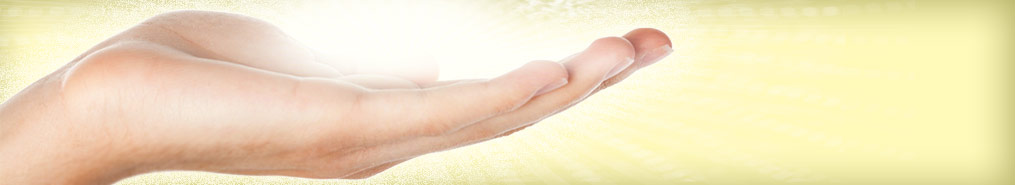 Anni Cox Counseling Services, LLC4402 S 68th St. Suite 100Greenfield, WI 53220(262) 227-7266Grievance PolicyComplaints: Anni Cox Counseling Services, LLC has a grievance policy posted in the office. Patients may ask Margaret Drake, LLC therapist for further information about our privacy and disclosure policies, or about HIPPA questions. Information and assistance may be found through the HHS Office for Civil Rights.